          ЗадачаИмеются исходные данные для оценки эффективности долгосрочных инвестиций: объем продаж за год – 4000 шт., цена единицы продукции – 0,55 тыс. руб., переменные издержки на производство единицы продукции – 0,4 тыс. руб., годовые постоянные затраты без учета амортизации основных фондов – 120,8 тыс. руб, годовая ставка амортизации при прямолинейном методе начисления – 7%, начальные инвестиционные затраты – 1560 тыс. руб (в том числе основные фонды – 1120 тыс. руб), срок реализации проекта 10 лет, проектная дисконтная ставка 10%, ставка налога на прибыль 20%, ликвидационная стоимость имущества – 205 тыс. руб. Определить показатель чистой текущей стоимости проектных денежных потоков, рассчитать и построить точку безубыточности проекта.Оценить эффективность проекта и построить точку безубыточности.Таким образом, чистая текущая стоимость проекта составила 454 тыс. руб.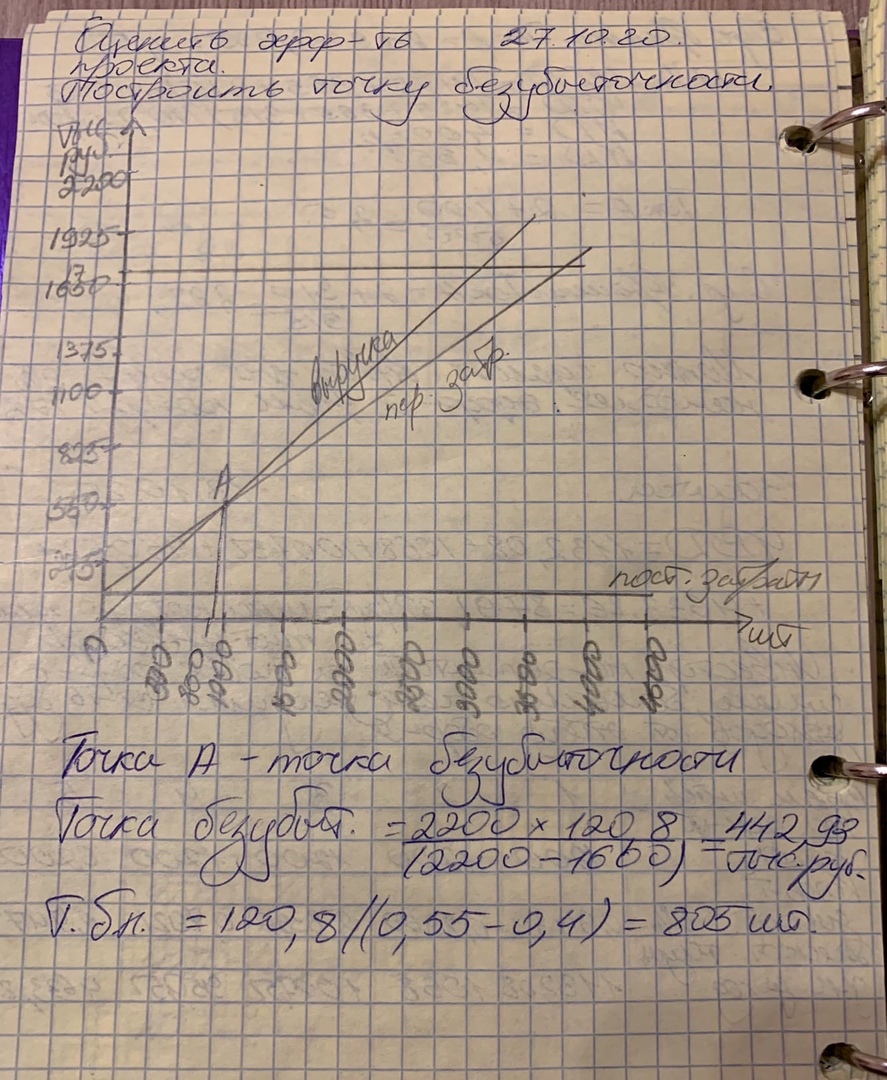 Временной интервал012345678910Начальные инвестиционные затраты1560Выручка2200220022002200220022002200220022002200Переменные затраты120,8120,8120,8120,8120,8120,8120,8120,8120,8120,8Амортизация64,0564,0564,0564,0564,0564,0564,0564,0564,0564,05Прибыль за налогообложения415,15415,15415,15415,15415,15415,15415,15415,15415,15415,15Налог на прибыль99,6499,6499,6499,6499,6499,6499,6499,6499,6499,64Чистая прибыль315,51315,51315,51315,51315,51315,51315,51315,51315,51315,51Денежные потоки-1560315,51315,51315,51315,51315,51315,51315,51315,51315,51315,51Коэффициент дискотирования0,910,8270,7520,6840,6210,5650,5140,4670,4250,386Чистый дискт. поток-1560287261237216196173162147134208Накопит. Чистый дискт. Поток-1560-1273-1012-775-555-363-190-28119253454